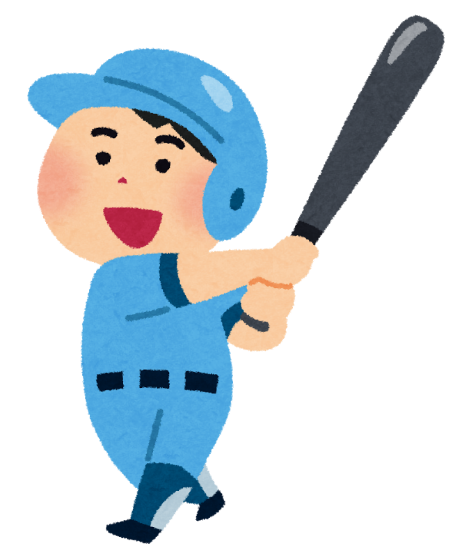 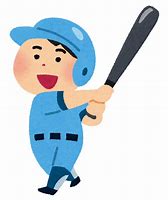 ソフトボール大会が復活しました！ソフトボールで親睦を深め、いい汗をかきましょう！！！日　時：　令和5年８月13日（日）午前8時30分集合午前９時００分試合開始予定　（※終了時間はチーム数により変動します）場　所：　志摩市浜島ふるさと公園　多目的グラウンド参加費：　１チーム4,000円　（※保険料、賞品代込み）対　象：　高校生以上　（※チーム監督は18歳以上とします）募集チーム数：　8チーム申込締切：　令和5年8月2日（水）　（※ただし募集チーム数に達し次第締め切ります）※下記申込書に必要事項をご記入の上、参加費を添えてお申し込みください。大会要項：　　１．制限時間は１試合60分とします（60分を超えた回で終了します）。　２．５回10点差でコールドとします。　　　　　　３．７回終了同点の場合はじゃんけんで勝敗決定します。　４．組み合わせは事務局で行います。　　　　　　５．準決勝の組み合わせはくじ引きで決定します。　６．相互審判になります。ご協力をお願いします。その他：　　★１～３位には豪華賞品あり！！   ★昼食等は各自ご準備をお願いします。　　　　　　★水分補給用のお茶を準備しますが、限りがありますので、各自ご準備をお願いいたします。＊＊＊詳しくは窓口までお気軽にお問い合わせください。＊＊＊チーム名コメント（チームの紹介・PRや意気込み等をご記入ください。）（チームの紹介・PRや意気込み等をご記入ください。）（チームの紹介・PRや意気込み等をご記入ください。）（チームの紹介・PRや意気込み等をご記入ください。）（チームの紹介・PRや意気込み等をご記入ください。）（チームの紹介・PRや意気込み等をご記入ください。）（チームの紹介・PRや意気込み等をご記入ください。）（チームの紹介・PRや意気込み等をご記入ください。）（チームの紹介・PRや意気込み等をご記入ください。）（チームの紹介・PRや意気込み等をご記入ください。）（チームの紹介・PRや意気込み等をご記入ください。）監　　督氏　名連絡先連絡先監　　督住　所〒〒〒〒〒〒〒〒〒〒選手氏名氏名年齢住所性別選手選手氏名年齢住所性別１９９２１０１０３１１１１４１２１２５１３１３６１４１４７１５１５８